Rawson, 25 de Agosto de 2016MINISTERIO DE AMBIENTE Y CONTROLDEL DESARROLLO SUSTENTABLESr  DIRECTOR GENERALDE EVALUACION AMBIENTALLIC. JUAN F. ARENSS……………D…………..Ref. Presentación del IAP Explotación“Mónica I”. Expte Nº 860-MAyCDS-13De mi consideraciónTengo el agrado de dirigirme al Sr Director General a los efectos de realizar la presentación del Informe Ambiental del Proyecto de Explotación de la mina de Arcilla Bentonítica “Mónica I”, ubicada en la zona de Río Chico, Departamento Escalante   Cabe consignar que el presente Informe es la continuación del que fuera presentado en Junio de 2013 – Expte Nº 860/13 MAyCDS), el cual  corresponde a la etapa previa de Exploración del yacimiento mencionadoSin otro particular, saludo al Sr Director General atentamenteLic. Carlos Sheffield Responsable del IAPSan Martín 456-RawsonTel. 0280 - 4481232Cel.0280 - 4411262              INFORME AMBIENTALPROYECTO DE EXPLOTACIONMINA DE BENTONITA“MONICA I”Expte Nº 860-MAyCDS-13Expte Nº 16170/12 DGMGDEPARTAMENTO ESCALANTETITULARTOLSA S.A. SUCURSAL DE ARGENTINARESPONSABLE DEL INFORMELIC. CARLOS SHEFFIELDAÑO 2016INFORME AMBIENTAL DELPROYECTO DE EXPLOTACIONMINA DE BENTONITA“MONICA I” Expte Nº 860-MAyCDS-13INFORMACION GENERALNombre del Proyecto: “Mónica I”. Explotación de BentonitaTitular: TOLSA S.A. Sucursal de Argentina Domicilio real: La Rioja 617 – C.P. 8300 -  Ciudad de Neuquen - . Teléfono 0299 - 4427766Representante legal en la jurisdicción: Dr. Juan Antonio Zocca Bruchou Fernandez Madero y Lombardi. Ing. Enrique Butty 275. Piso 11 Ciudad Autónoma de Buenos Aires. CP 1001. Teléfono: 11-57522708Domicilio Legal en Chubut: San Martín 456. Rawson CP 9103. Teléfono 0280 – 4481232Actividad principal de : explotación, transformación y comercialización de todo tipo de arcillas y en particular bentonitaNombre del Responsable del Informe Ambiental del Proyecto: Licenciado en Ciencias Geológicas Carlos León Sheffield. DNI Nº 7325837. Domicilio: San Martín 456. Rawson – Chubut - CP 9103.Teléfono 280 – 4481232 / 4411262. Reg. Consultor Nº 121 SGAyDS E.Mail: carlossheffield@infovia.com.arMARCO LEGALLey Nº 4563. Ley General del Ambiente. Provincia de ChubutLey N° 24.585 de Protección Ambiental para la Actividad Minera.Ley N° 5541 Creación del Ministerio de Ambiente y Control del Desarrollo Sustentable.Ley N° 4.032 de Evaluación de Impacto Ambiental de la Provincia del Chubut y Decreto Reglamentario N° 1153/95.Ley XI, Nº 35: Código Ambiental de la Provincia del Chubut.  Decreto Reglamentario Nº 185/09 y Dto Nº 1003/16 Modificatorio del anteriorLey Nº 5001 Regulación de la Actividad MineraDecreto Nº 39/13. Normativa para prestadores de Consultoría AmbientalLey 5439 Generación de Residuos Peligrosos Ley Nº 3742 de Residuos Peligrosos y Decreto Reglamentario Nº 1675/93Resolución Nº 15/07. Registro Provincial de Generadores, Transportistas y Operadores de Residuos peligrososLey N° 1503 de Protección de las Aguas y de la Atmósfera de la Provincia del Chubut y Decreto Reglamentario N° 2099/77.Código de Minería.Ley N° 3129. Normas para la explotación de canteras (Chubut).Ley N° 2576  Creación del Registro de Productores Mineros (Chubut).Ley N° 5234 de Guía de tránsito de mineralesLeyes Provinciales N° 3257 y 3373 de la Conservación de la Fauna Silvestre y Decreto Reglamentario N° 868/90.Ley N° 697 Creación de Reservas FaunísticasLey N° 1237/74 Conservación del Patrimonio Turístico y Decreto Reglamentario N°801/80.Decreto-Ley N° 2161 Creación del Sistema Provincial del Patrimonio Turístico.Ley N° 2580 Incorporación al Sistema de Reservas NaturalesLeyes Nº 2381 y Dto. Reglamentario Nº 916/86Ley N1 3257 Conservación de la Fauna SilvestreLey Nº 4630 Creación del Registro Provincial de Sitios, Edificios y Objetos de Valor Patrimonial, Cultural y Natural en la Provincia de ChubutLey Nº 5345  Prohibición del uso de Polietileno y polímeros artificiales no degradablesIII. DESCRIPCION DEL PROYECTOEl programa de trabajos a desarrollar tiene como objetivo la explotación de la mina de Bentonita “Mónica I”TOLSA S.A.,Sucursal de Argentina, es una empresa española que se dedica a la explotación, transformación y comercialización de todo tipo de arcillas y en particular bentonita para fabricación de granulares.Habiendo finalizado la evaluación cualitativa y cuantitativa del yacimiento y definida la factibilidad técnico – económica, se ha tomado la decisión de pasar a la etapa siguiente de  explotación de “Mónica I”1. Localización 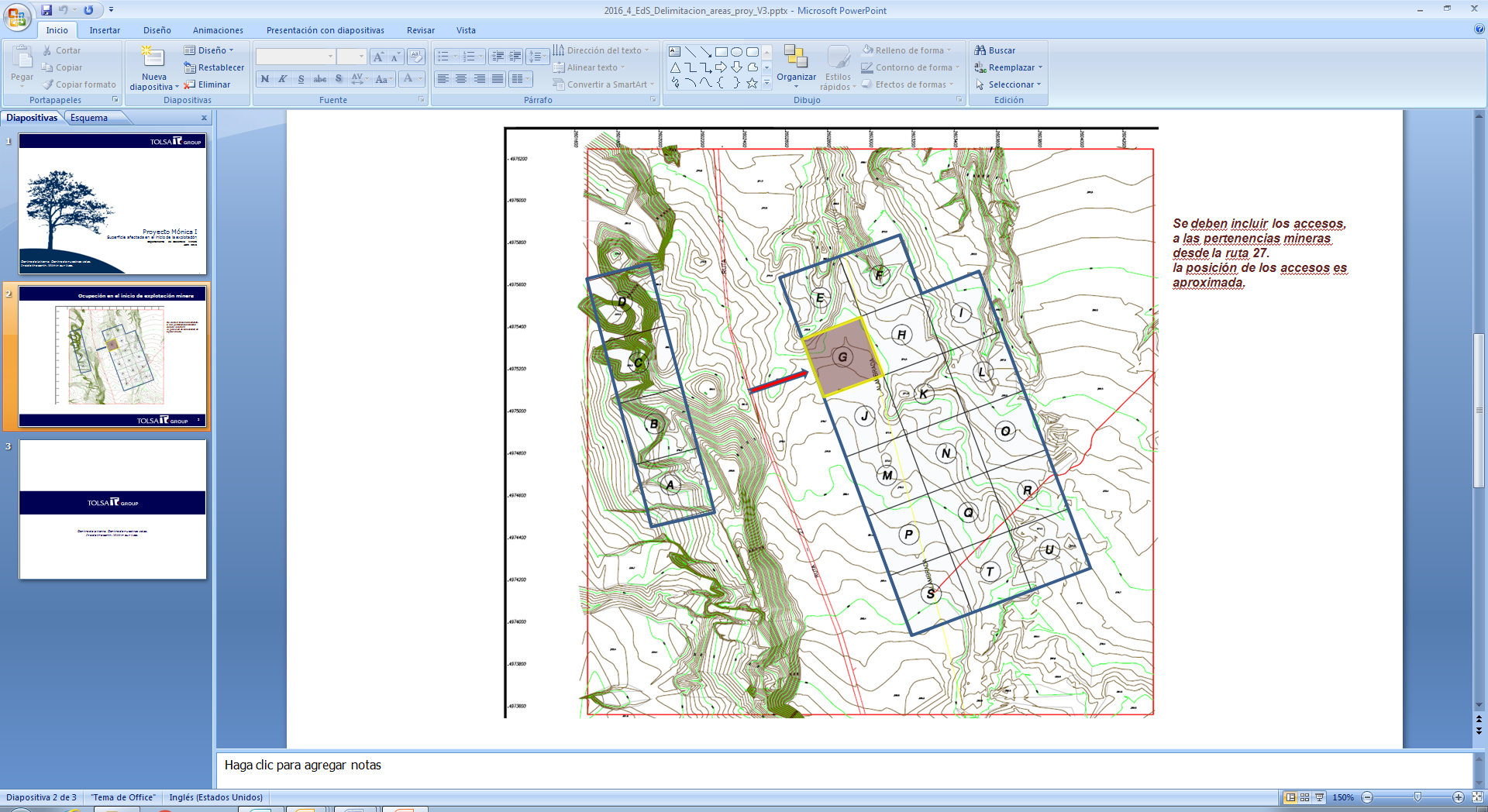 2. Descripción generalLa explotación de Bentonita de la Manifestación “Monica I” se iniciará en la pertenencia minera G, tal como se ha marcado gráficamente. El yacimiento tiene una disposición subhorizontal, dispuesto bajo la capa superficial de rodados patagónicos, que tiene un espesor de entre 2-4 m. Posteriormente, se alternan capas de arcillas bentoníticas o tobas volcánicas sin alterar o parcialmente alteradas.ExtracciónLa finalidad del laboreo de la mina es el aprovechamiento con carácter selectivo de aquellas arcillas bentoníticas con la calidad suficiente susceptibles de comercialización Por tanto, las labores extractivas deberán, en primer lugar, descubrir el techo de la capa de arcillas bentoníticas y después proceder a la explotación selectiva de las mismasLa minería se realizará por métodos de movimiento de tierras mecánicos, con el uso de equipos convencionales. AcopiosEl sistema básico a emplear es el de minería de transferencia, en el que sucesivamente se van acopiando los materiales estériles e inertes en un sector determinado de la playa de acopios y aprovecharlos posteriormente en las tareas de remediaciónEstos trabajos supondrán la creación de varios acopios. Por una parte el suelo restituible, Los estériles formados fundamentalmente por la cobertura de rodados  Posteriormente las trojas de las arcillas bentoníticas, separadas  en función de sus diferentes calidades. Todos los acopios de materiales se realizarán dentro del perímetro marcado por las pertenencias mineras Tratamiento en Playa de operacionesPosteriormente a la extracción y acopio, se procederá a un acondicionamiento granulométrico de la Bentonita. Esta operación consistirá en un cribado del material mediante equipos móviles de zarandeo. Estos equipos van montados sobre trailers y pueden ser utilizados en la operación minera, sin necesidad de instalaciones fijas. El objetivo de esta operación es doble. Por una lado la eliminación de posibles cantidades de rodados que sean extraídos junto a las arcillas bentoníticas y por otro el de separar los tamaños más gruesos de arcillas y así favorecer las operaciones de transporte. Puntualmente, para obtener una granulometría homogénea, un equipo de chancado móvil puede ser usado junto al zarandeo. En este caso, los equipos móviles de chancado y cribado se dispondrán en circuito cerrado para la producción de bentonita en el tamaño requerido.Tanto los equipos mineros, como las infraestructuras y maquinarias necesarias se dispondrán dentro de las pertenencias mineras autorizadas4. Etapas del proyectoCronograma.Tomando como estimativas las fechas que se indicarán a continuación, que dependen de diferentes factores de difícil pronóstico, muchos de ellos ajenos a la Empresa (por ejemplo, los factores climáticos), y siendo que el inicio de las tareas de explotación dependerá de la emisión oportuna de la autorización del Ministerio de Ambiente de Chubut a favor de Tolsa S.A. – Sucursal de Argentina - el Cronograma previsto para los primeros 5 años de explotación es el siguiente:Primera etapa.Comprende dos períodos: noviembre 2016 – abril 2017 y noviembre de 2017 – abril de 2018.En este sentido está previsto el comienzo de la explotación en la primavera-verano del año 2016 (desde noviembre 2016 hasta abril 2017)El segundo período de la primea etapa de explotación tendrá lugar entre noviembre 2017 y abril 2018.Por otra parte, en enero de 2018 está previsto el comienzo de la construcción de la planta de proceso y la realización de los estudios de ingeniería para la instalación de molienda y clasificaciónSegunda etapa.La explotación del tercer año comenzará en noviembre de 2018 y finalizará en abril de 2019.Tercera etapa.La tercera etapa prevé la finalización, en septiembre de 2019, de la instalación de molienda y clasificación del mineral, que permitirá el inicio de las ventas de productos finales al mercado.Ésta etapa, que durará dos años, contempla la explotación del mineral del cuarto año en noviembre de 2019, el comienzo de la producción en abril de 2020 y la explotación del 5º año en diciembre del año 2020. Posteriormente y en función de las condiciones del mercado, se espera que las cantidades explotadas sean incrementadas de forma sucesiva dentro de la vida útil de la explotación.5. Vida útil estimada de la operación.La vida útil de la explotación es de 25 años. La evolución de los mercados de productos industriales en los que las arcillas bentoníticas tienen participación, es difícil de prever. No obstante, se considera que el yacimiento tiene reservas probadas suficientes y la vida útil se alargaría durante los 25 años, estimados de acuerdo con el ritmo de explotación  apuntado.6. Explotación de la mina. Planificación y metodología. Transporte del mineral. Método y equipamiento.La apertura y explotación de la mina se iniciará en el perímetro de la pertenencia “G”, situada al Este de la Ruta Provincial Nº  27El acceso a la explotación se realizará desde la Ruta provincial 27, por una huella de 300 m hasta la pertenencia minera detallada en los planos de este proyecto. El método de explotación, por minería de transferencia y medios mecánicos se detalla a continuaciónDadas las características del yacimiento de arcillas bentoníticas, con disposición subhorizontal y la cobertura de rodados patagónicos de 2-4 m, el sistema elegido - minería de transferencia -, para la explotación del recurso minero es el que minimiza la afección al terreno y facilita las labores de remediación del espacio afectado.Desmontes y separación de encapes En esta primera fase se utilizarán indistintamente retroexcavadora y pala cargadora para el desmonte, separación del suelo restituible y de la capa de rodados patagónicos. Esta capa tiene entre 2-4 m y una disposición subhorizontal, con un contacto irregular con las arcillas y las tobas. Todos estos materiales son inertes. La capa de rodados extraída es cargada en camiones volquete y se transporta a la sección norte de la pertenencia minera donde será acopiada formando un stock de  7 a 9 m de altura. Estos materiales se utilizarán tras la explotación de la Bentonita en las tareas de remediación. En el gráfico presentado se pueden observar las zonas destinadas a los acopios de materiales estériles.Extracción de Bentonita Una vez descubiertas las capas de Bentonita, se procederá a su explotación selectiva. Para la extracción se utilizarán, igual que en la fase de desmonte, retroexcavadoras y palas cargadoras que extraerán y cargarán la bentonita sobre camiones volquetes que se dirigirán a la playa de acopios, situada al norte de la pertenencia minera.  Estas arcillas podrán ser acopiadas en distintas trojas de unos 5 m de altura, en función de sus características y distintas calidades. La conformación de estos acopios se realizará mediante el apoyo de una pala cargadora como la que se utiliza en la extracción del mineral. Secado al aire Posteriormente, y de cara a la reducción de la humedad natural de las arcillas bentoníticas, se acondicionan sectores en playa de acopios para la disposición del mineral en trojas que facilitan el secado al aire libre. Se dispone la arcilla en tandas con espesores de 0.5 m-1 m aproximadamente. Este proceso elimina la humedad sobrante y constituye un sistema adecuado para la eficiencia energética del proceso futuro de la Bentonita.7. Descripción detallada de los procesos de tratamiento del mineral. Tecnología, instalaciones, equipos y maquinarias. Diagrama de Flujo de materias primas, insumos, efluentes, emisiones y residuos. Balance hídrico.Como se ha explicado en la Descripción general, y de acuerdo con la continuación del proceso minero, el mineral va a ser acondicionado granulométricamente en la mina (único tratamiento en mina) Este proceso es un zarandeo y cribado. Puntualmente un chancado o trituración en mina para la reducción de los sobretamaños en las fases de arranque y carga.El proceso básico a aplicar a la arcilla bentonítica - una vez que se ha producido su secado al aire -, es el cribado, para la eliminación de gruesos y remanentes de rodados que aún permanezcan en el mineral.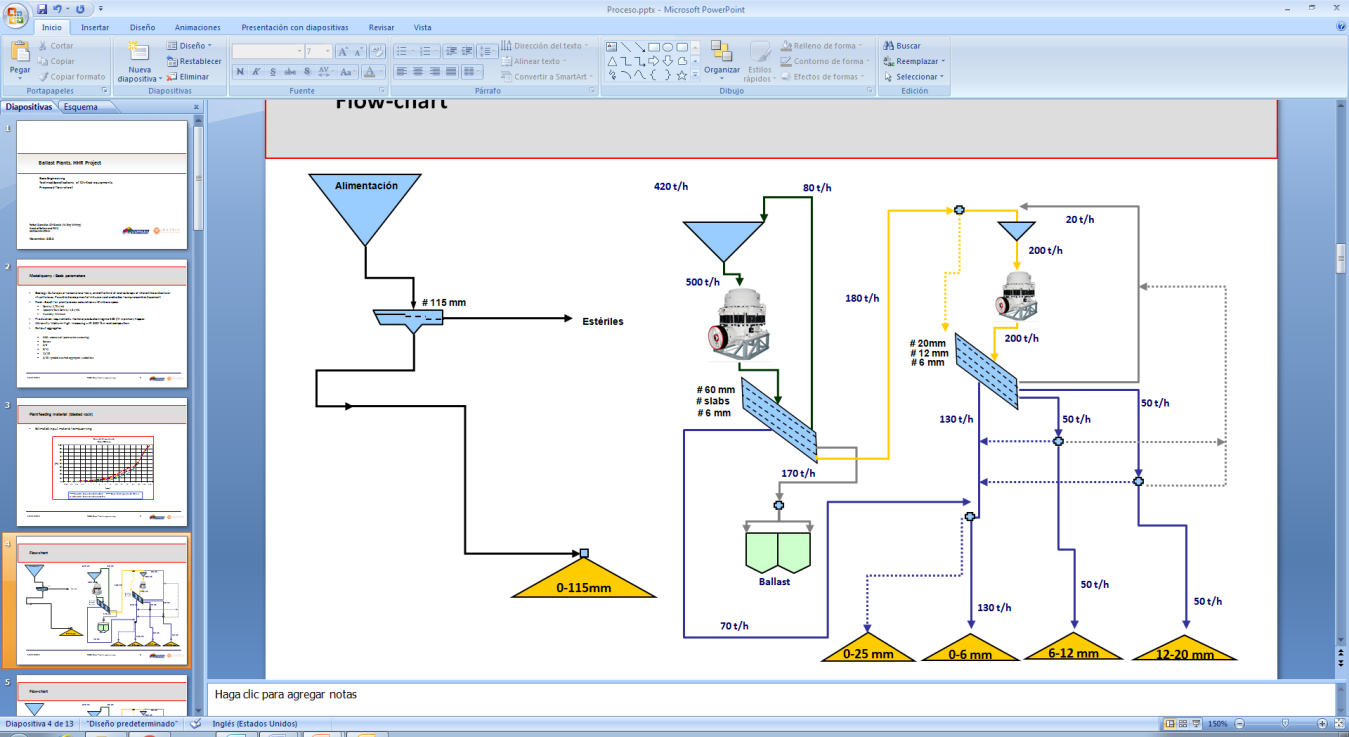 Este proceso se llevará a cabo con equipos móviles de cribado de acuerdo con el esquema que muestra el gráfico.Utilizando una criba móvil montada sobre orugas o sobre ruedas, como se puede observar en la siguiente fotografía.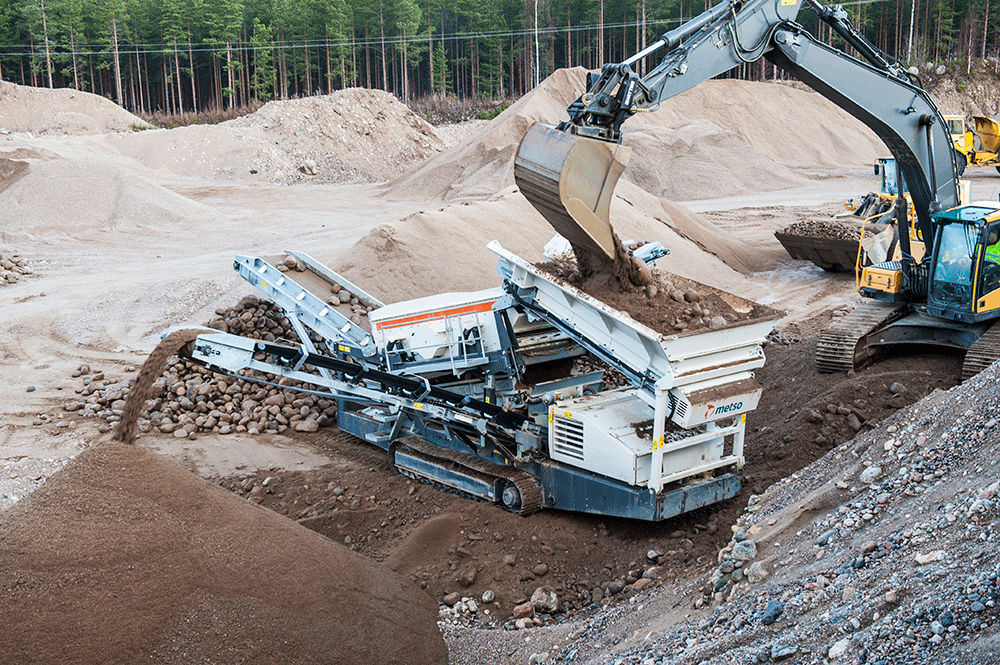 En el caso de que puntualmente sea necesario el chancado de los tamaños gruesos de arcillas bentoníticas, se propone, de forma análoga, utilizar un equipo móvil de chancado en serie con la estación de cribado para la obtención de un producto final de entre 0 - 115 mm. Este proceso seguiría el siguiente esquema básico: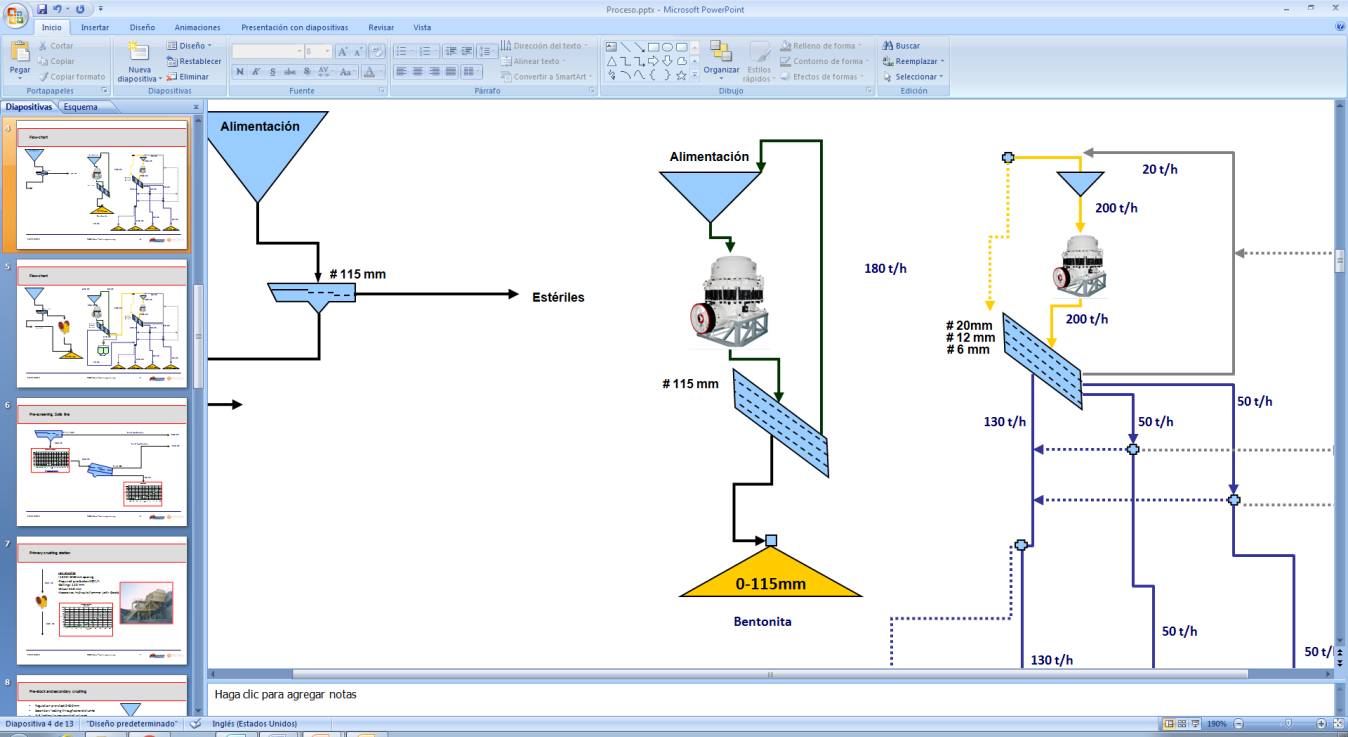 La infraestructura móvil de zarandeo y en su caso de trituración, está conformada por equipos diesel autopropulsados.El proceso no consume agua ni produce efluentes. No hay balsas de decantación. Es un proceso de cribado vía seca.8. Generación de efluentes líquidos Composición química, caudal y variabilidad.No se producen9. Generación de residuos sólidos y semisólidos. Caracterización, cantidad y variabilidad.Estimados para trabajos de explotación durante 4 meses cada año.Se disponen en recipientes tapados y separados, con diferente colorColor verde; Residuos domésticos, de alimentos consumidos en el lugar de trabajo. Se trasladan hasta el contenedor del Municipio de Comodoro Rivadavia, a la vera de la ruta 3, km 1790Color rojo: Residuos con restos de hidrocarburos (trapos, guantes descartables, cartones, bolsas de polietileno) 10. Generación de emisiones gaseosas  y material particulado. Tipo, calidad, caudal y variabilidad.Solamente las que se producen durante el accionar de las  maquinarias, equipos y vehículos citados, durante 4 meses cada año:Retroexcavadora de 20 toneladasPala cargadora de 3 m3 de capacidadCamión volquete de 13 m3 Criba móvil, equivalente a un camión volquete en generación de residuos. Trituradora móvil, equivalente a un camión volquete  11. Producción de ruidos y vibracionesSe producen durante la extracción y cribado del mineral. También durante la carga y desplazamiento de maquinarias y vehículos, 4 meses por cada añoNo se utilizarán explosivos12. Emisiones de calor No hay procesos térmicos industriales. Las emisiones de calor se limitan a las generadas por los equipos, vehículos y maquinarias citadas 13. Escombreras, ubicación Efluentes. Predicción de drenaje ácido Las escombreras consisten en la acumulación de los rodados y tobas que se separan durante el destape del yacimiento. Se ubican a un lado de la playa de operaciones, de acuerdo con el plano de sectores de manejo que se adjunta en la Sección AnexosNo hay drenajes ni riesgos químicos en la explotación. 14. Superficie del terreno afectada u ocupada por el proyecto.La que corresponde a las Pertenencias mineras de “Mónica I”.21 pertenencias de 9 Ha cada una: 9 x 21= 189 Ha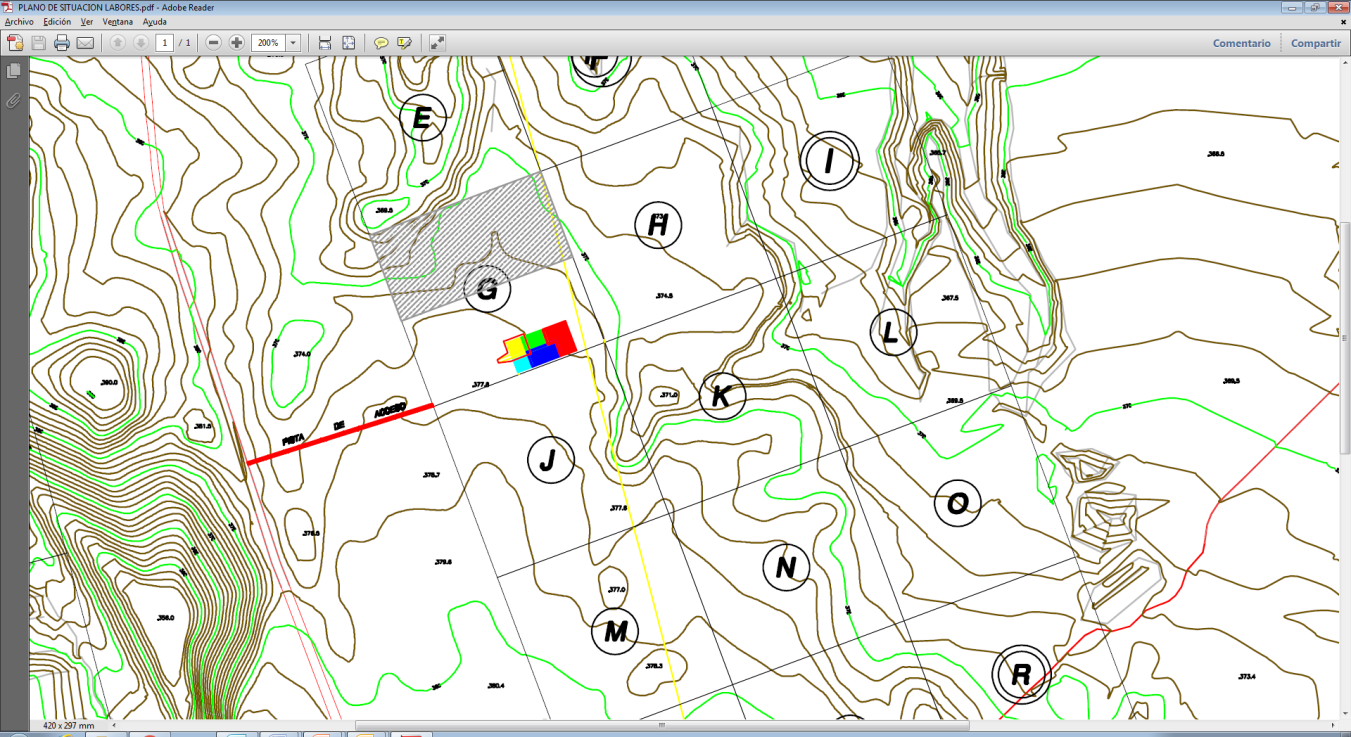 La superficie inicialmente afectada por el Proyecto es de una pertenencia minera,  (9 Ha), como se detalla en el plano (pertenencia “G”). 15. Superficie cubierta existente  y proyectada.El Proyecto no contempla construcción alguna de superficie cubierta en el yacimiento. 16. Infraestructuras e instalaciones en el sitio del yacimientoEn el sitio del yacimiento se deben disponer las siguientes instalaciones, todas ellas de carácter móvil:Sector de guarda de equipos mineros y vehículosCasilla rodante para el servicio del personal: abastecimiento, botiquín, vestuarios, aseos, equipos de protección personalSeñalización de las zonas de acopios, Señalización en materia de seguridad minera, sentidos de circulación 17. Detalle de productos y subproductos. Producción diaria, semanal y mensual.Los únicos productos de la explotación son Arcillas Bentoníticas, con una granulometría aproximada de 0 -100 mm, aunque en algunos casos y en función de las demandas comerciales esta granulometría puede variar. La producción que se da a continuación es orientativa para una campaña de trabajo anual de 4 meses durante los meses de Noviembre a Febrero y para los volúmenes medios estimados en los primeros 5 años de explotación.Días de trabajo efectivo: 80 días/año     2016        2017          2018          2019        2020Producción media anual (toneladas)      3000        3000          5000          7000        9000  Producción mensual (4 meses/año)       750            750          1250           1750       2250Producción diaria (4 meses / año)          37,5          37,5          62,5            87,5        112,518. Destino de la producciónEn principio, los dos primeros años se realizará la inversión necesaria para la explotación y se enviará el mineral crudo a los destinos siguientesInstalaciones de TOLSA S.A. en Madrid, United Kingsdom, (U.K.), ubicada en Flixborough  Industrial Estate (Filial de TOLSA en Inglaterra)Marruecos, para proceder a la molienda, procesado y posterior fabricación de productos finales (Fundición, lodos de sondeos)  19. Agua. Fuente. Calidad y cantidad. Consumos por unidad y por etapa del proyectoNo se emplea agua en la explotación ni en el proceso de tratamiento en mina20. Energía. Origen. Consumo por unidad y por etapa del proyecto.No se utiliza la red de energía eléctrica. Las máquinas y equipos mineros son autopropulsados y utilizan combustible para los motores diesel.21. Combustibles y lubricantes. Origen. Consumo por unidad y por etapa del proyecto.Detallados en el siguiente cuadro como consumos medios para la producción prevista:Combustible (litros de Gasoil)                2016         2017      2018         2019       2020Para Pala cargadora                              6400         6400      8000         9600        9600Retroexcavadora                                    9600         9600    12000       14400     14400Camión Volquete                                    4480         4480      5600         6720        6720Equipos de cribado/triturado                  3840         3840      4800         5760        5760 Generador (Mantenimiento)                    800            800        800           800          800Totales (litros)………………………… 25120         25120    31200       37280      37280     El abastecimiento de Combustible, se realizará desde Comodoro Rivadavia, distante 60 Km del Proyecto, por medio de un camión tanque que se trasladará semanalmente al yacimiento 22. MantenimientoEl mantenimiento periódico de los equipos móviles, tales como criba, palas cargadoras, retroexcavadora, y camiones volquete, se realizará en la Empresa Aridos Especiales S.A. Hirigoyen Nº 4855, de Comodoro Rivadavia, con Talleres habilitados en el Parque Industrial de esa ciudad23. Detalle exhaustivo de otros insumos en el sitio del yacimiento (materiales y sustancias por etapas del proyecto)No se utilizarán materiales adicionales ni sustancia alguna en el proceso de explotación. Solamente cabe agregar los elementos básicos indispensables que acompañan el funcionamiento de los equipos móviles, principalmente herramientas de mano 24. Personal ocupado. Cantidad estimada en cada etapa del proyecto. Origen y calificación de la mano de obra.El personal necesario                            2016    2017    2018   2019    2020Técnico encargado de la explotación       1          1           1         1          1Operadores de retroexcavadora               1          1           1         1          1Operadores de camión volquete               1          1           1         2          2                                                           Operadores de cribado y trituración          1          1           1         2          2Total de personal: Hasta 6 operarios especializadosLos trabajos de explotación de mineral y el movimiento de tierras asociado, así como las tareas de Remediación, se contratarán a empresas locales que cuenten con los medios técnicos y humanos, así como con la maquinaria necesaria.25. Necesidades y equipamientoLa infraestructura necesaria para el cumplimiento del Proyecto, es la que se menciona para el yacimiento en los puntos 7 y 16 No se prevén otras modificaciones en el ProyectoIV. ANALISIS DEL AMBIENTE 26. Geología El área de la manifestación corresponde al Miembro Las Violetas (Fm Río Chico) constituido por sedimentitas epiclásticas y piroclásticas de coloración gris y algo violáceas en superficies meteorizadas. Son psamitas gruesas (con estratificación entrecruzada), psamitas medianas a finas con interdigitación de niveles bentoníticos y bentonitas macizas de colores gris amarillento a gris verde oliva, con algunos niveles de yeso discontinuo a techoGeología del área de la MinaPerfil TipoDepósitos aluviales y coluviales (rodados) ……………………….. HolocenoDiscordancia erosiva ………………………………………………………………..Fm Patagonia (sedimentitas marinas)…………………...Mioceno – PliocenoDiscordancia erosiva ………………………………………....……………………..Grupo Sarmiento……………Formación El Sol ……….…Oligoceno superior                                                Fm Cañadón Hondo………..……………EocenoDiscordancia erosiva ……………………………………………………..…………..Formación Río Chico (tobas Koluel – Kaike)………….…………….PaleocenoDiscordancia erosiva …………………………………………………..…………….Formación Salamanca (banco verde)………………………Paleoceno inferiorDesde la ruta Nacional Nº 3, a la altura de Pampa Salamanca, al acceder a la mina por la ruta provincial Nº 27, aflora el Grupo Sarmiento con la Formación  Cañadón Hondo, de edad Eocena (Andreis 1977), determinada por Feruglio et al 1949, en base a la abundancia de niveles fosilíferos y corroborada por Pascual en 196527. GeomorfologíaCorresponde a un ambiente de terrazas del valle superior a medio del río Chico. Son planicies erosivas cubiertas en superficie por una capa de rodados cuartariosLa zona representa una fracción de terraza a los largo de la margen derecha del  mencionado río La topografía resulta irregular, con cañadones afluentes del río Los elementos dominantes del paisaje responden a las siguientes geoformas: Mesetas y pampas altas   Niveles aterrazados que aparecen disectados por cañadones afluentes del río con orientación general oeste - noroeste  Llanura aluvional estrecha elaborada por el río Chico28. HidrografíaLa red de avenamiento se halla moderadamente desarrollada. Sus cursos son transitorios propios de una cuenca arreica como es la del río Chico  que ha perdido su condición de exorreica por causa del avance del ciclo áridoConsecuente taponamiento de sus nacientes obstruidas por formaciones medanosas y disminución notable del nivel del lago Colhué HuapiEl área del yacimiento se localiza en la zona de influencia del curso superior del mencionado río 29. ClimaLa zona queda comprendida en el tipo climático semiárido serrano patagónico, con marcados rasgos de continentalidad (entre 250 y  s.n.m) Inclemente en invierno con frío riguroso. Condicionado por la predominancia de los anticiclones del Pacífico y del Atlántico emisores de vientos regulares durante todo el año. Esto constituye un factor adicional de aridez que favorece el proceso de evaporación y altera marcadamente la frágil cobertura vegetalSon frecuentes las lluvias de otoño e invierno y algunas nevadas30. Principales Unidades de sueloDe acuerdo con los regímenes establecidos por la Soil Taxonomy, el área  de influencia está incluida dentro del régimen arídico.La característica principal de éste régimen reside en que  la evapotranspiración potencial (ETP) supera en gran parte del año a las precipitaciones y por lo tanto el déficit hídrico es muy marcado.Las unidades distinguibles en el área son las siguientes:Aridisoles Natrargids: suelos que presentan un perfil morfológico de textura contrastante. Un horizonte A de poco espesor y textura arenosa asentado sobre un horizonte B de textura franco – arcillosa. Presentan un elevado porcentaje de Sodio intercambiable.Camborthids: suelos que se caracterizan por presentar un horizonte cámbico debajo de un horizonte A de poco espesor. Se encuentran en los pedimentos de flanco, desarrollados sobre material aluvial fino, en valles y en áreas serranas. Debajo presentan una acumulación calcárea que si es abundante puede clasificarse dentro del grupo de los suelos CalciorthidsEntisolesTorriorthents: comprende un conjunto de suelos con características variadas, desde afloramientos de sedimentos casi sin signos de edafización, hasta suelos con horizontes A bien diferenciados. Se incluyen en este grupo suelos de textura media a fina ligeramente salinos que forman extensos peladales y también los suelos salinos con vegetación halofíticaUso actual y potencial Por las características descriptas y por las categorizaciones asignadas los suelos del área se han destinado tradicionalmente al pastoreoEn los establecimientos rurales de la zona se practica principalmente la ganadería extensiva de ovinos. En menor proporción de vacunos y caprinos31. FloraFitogeográficamente el Proyecto se ubica en la Región Neotropical, en la Provincia Patagónica y dentro de ésta en el Distrito Patagónico. La zona caracterizada por ser una estepa arbustiva, con cobertura baja, pertenece al Subdistrito Chubutense (Cabrera 1976).Según Beeskov, Del Valle y Rostagn 1987, el área está inserta en el Sistema Fisiográfico de Pedimentos de Flanco de Río Chico que se describe a continuación Geología                                                  Geomorfología                                                Suelos Sedimentos marinos del Patago-         Pedimentos del flanco de la meseta            Natrargids (típico)  nienses aflorantes y sedimentos           Montemayor y Pampa Salamanca que        Torriorthents  continentales de           descienden al río Chico. Escarpa de           Camborthidscubiertos por gravas y arenas              erosión y áreas de bad – lands                    Afloramientosdel Cuartario                                           Cañadones paralelos                                    sedimentarios                                                                 Altitud: 275 – 600 mVegetaciónEstepa Arbustiva deChuquiraga avellanedae, Berberis Heterophyla, Lycium ameghinoi, Nardophyllum obtusifolium, con Nassauvia glomerulosa y Nassauvia ulicina como dominantes del sustrato subarbustivo.Peladales con “manchones” de:Lycium ameghinoi, Chuquiraga avellanedae,  Atriplex lampaEstepa subarbustiva de: Chuquiraga Avellanedae (quilimbay), Ch. áurea, Lycium ameghinoi (mata laguna), Nassauvia ulicina, N.Glomerulosa  (cola piche), Pleurofhora patagónica Los procesos de edafización (formación del perfil de suelo) están débilmente manifestados y traen como consecuencia la existencia de vegetación rala con gran porcentaje de suelo desnudo.Son frecuentes los  peladales y aparecen salitrales donde la vegetación predominante es el jume (Salicornia ambigua).Botón de oro, quilimbay y coirón aparecen en conjuntos aislados.Especies amenazadas: Lycium ameghinoi (mata laguna) debido a su utilización indiscriminada  leña y Atriplex lampa (zampa) por causa  sobrepastoreo.32. FaunaListado de especies conspicuas:Mamíferos: Lama guanicoe (guanaco), Lycalopex griseux (zorro gris), Lycalopex culpaeux (zorro colorado), Conepatus Humboldti (zorrino), Delichotis patagónium (mara), Zaedyus pichiy (piche), Microcavia Australis (cuis chico)Reptiles: Liolaemus sp (lagartija), Liolaemus magallánicus (lagarto magallánico)Aves: Buteo polisoma (aguilucho), Eudromia elegance (martineta), Falco peregrinus (halcón), Mimus patagónicus (calandria), Oreopholus ruphicollis (chorlo), Cterocnemia pennata (choique), Turdus falcklandii (zorzal patagónico)Especies amenazadas Según información brindada por la Dirección Provincial de Fauna, las especies terrestres en peligro de extinción en este ecosistema son las maras, zorrinos y choiques33. Cuerpos de aguaNo hay cursos de agua permanentes en el área. Las nacientes del río Chico están obstruidas por el avance de dunas de arena Únicamente se comporta como receptor (nivel de base local) de los escurrimientos superficiales temporarios provenientes de los niveles aterrazados   próximos. Suelen formarse arroyos de carácter temporario, condicionados por las precipitaciones aportadas durante los meses invernales Uso del agua  Los ganaderos del área de influencia recurren a la construcción de tajamares (diques de tierra) con la finalidad de captar agua para el ganado durante las escasas lluvias Respecto de las aguas subterráneas no se registran antecedentes de estudios. En algunos establecimientos de la zona se extrae agua de pozos, los cuales oscilan entre 30 y  de profundidad 34. Identificación de Areas Naturales ProtegidasNo se identifican áreas protegidas en la zona de influencia del Proyecto35. Centros Poblados más cercanos. VinculaciónLos centros poblacionales afectados directamente por el proyecto son los siguientes:Comodoro Rivadavia, ciudad industrial y comercial; la más importante de la región. Situada  al sudeste del Proyecto. Cuenta con la infraestructura médico - sanitaria más cercana al área de exploración.Hospital Regional con servicios de internación, radiología, terapia intensiva, kinesiología, medicina clínica y Odontología.Clínicas Privadas con servicios similares Hotelería, restaurantes, agencias de viaje, empresas de transporte terrestre y aéreoCaleta Córdova, localidad que se destaca por la actividad pesquera. Situada  al sudeste del ProyectoServicios sanitarios estatales y privadosTransportes terrestresHoteleríaRada Tilly, localidad con perfil turístico y recreativoCon servicios hospitalarios del ámbito estatal o privadoHotelería y restaurantesServicio de transportes terrestresTodas las localidades citadas están vinculadas por la ruta nacional N° 3V. DESCRIPCION DE LOS IMPACTOS AMBIENTALES36. Impacto sobre la Geomorfología, las Aguas, el Suelo, la Flora y la Fauna  En esta fase inicial de identificación, descripción, interpretación y prevención de los impactos, las actividades tienen una baja incidencia en el ambiente.Ello se fundamenta en que la  cantidad de equipos, máquinas y vehículos a utilizar es mínima .El número de personas afectadas también es reducido y ello queda demostrado en la baja generación de residuos así como en la ausencia de campamento Los impactos ambientales que pueden asociarse a las actividades de exploración se detallan a continuaciónGeomorfología. Se produce un impacto puntual por los destapes y la apertura del frente laboreo que ocasiona un rebajamiento puntual de la topografía. Las aguas. No hay alteración de la red de drenaje superficial. Los cañadones, que ocasionalmente aportan agua de lluvia no se modifican El suelo. La remoción  solamente alcanza los sectores antes mencionados La cubierta de suelo se restituirá en la etapa de remediaciónLa flora. El grado de afectación es mínimo debido al predominio de peladales (suelos arcillosos desnudos)La fauna. Para la fauna mayor el grado de afectación es momentáneo, de escasa relevancia. Provoca el alejamiento temporario de las escasas especies (zorros, guanacos, ñandúes). La fauna edáfica y micro organismos del suelo acusan destrucción puntual. Ámbito socio cultural. Esta primera etapa de explotación incide en grado mínimo sobre las localidades próximas. Etapas posteriores podrán generar expectativas mayores en los aspectos laborales y comercialesVI. PLAN DE GESTION AMBIENTAL 37. Medidas y Acciones referentes a Geomorfología, Aguas, Flora y FaunaGeomorfologíaLas tareas de remediación en cuanto al relieve no serán inmediatas, toda vez que el Proyecto inicia la actividad con la apertura del primer frente de laboreo en la pertenencia ”G” De todas maneras es importante en esta primera etapa, adoptar las medidas y acciones necesarias que garanticen una tarea prolijaLa planificación ha tenido en cuenta la disposición y el orden de los sectores de manejo en mina. Por ello la distribución de los diferentes acopios se hará de acuerdo con el plan de manejo elaboradoPreviamente se habrán de separar los desmontes que son de escasa relevancia debido al predominio de “peladales” Luego la delgada cobertura de suelo para su posterior restitución, si bien en  muchos sectores, la predominancia de horizontes arcillosos aflorantes, impiden la presencia de un perfil de suelo definidoAguasNo habrá alteración de las pendientes ni de los posibles cauces temporarios o cárcavas  Se evitará la obstrucción de los drenajes naturales a fin de no modificar la escorrentía en caso de lluvias o nevadas. Acuíferos subterráneos. Es altamente improbable que se produzca impacto sobre los posibles acuíferos subterráneos. El área no ofrece un panorama favorable para la presencia de acuíferos, por lo menos hasta la  profundidad de 10 m. De todos modos, si aparece algún horizonte acuífero, se procederá al sellado del mismoSuelosSe aplicará para los trabajos de explotación un criterio restrictivo en el movimiento de suelos, con restitución de los horizontes extraídosEstos horizontes edáficos son prácticamente inexistentes en gran parte del área .del proyecto, donde abundan los peladales con afloramientos arcillosos y rodados dispersos.  Flora y FaunaPor las características apuntadas las tareas previas no contemplan desmontes importantes , razón por la cual no se producirá la desaparición de las escasas especies vegetales del lugarLa fauna se muestra escasamente representada por guanacos, zorros, liebre europea, choiques. La llamativa escasez de pastos y arbustos y la predominancia de sectores de suelo desnudos (peladales) es la causa de esta situación. El grado de afectación por lo tanto es mínimo y solamente se advierte por el alejamiento temporario de la fauna mayorAsimismo, la presencia de fauna edáfica y de micro organismos del suelo es muy pobre, casi inexistente38. Plan de RemediaciónEl Proyecto de Explotación inicia recién la primera fase de su actividad, que consiste en limpieza, apertura y selección de labores, así como la preparación de los sectores de manejo El Plan de Remediación estará enfocado en esta etapa hacia las medidas a adoptar, de manera tal que sean compatibles con el futuro inicio del referido PlanEn consecuencia, se priorizarán las tareas de ordenamiento en lo que se refiere a la disposición de:Los desmontes, La capa de suelo restituible Y los encapes conformados, tanto por  rodados patagónicos de superficie, como por las tobas que acompañan a las arcillas bentoníticas Estos materiales desplazados serán posteriormente utilizados durante la Remediación, para los trabajos de relleno y, nivelación del laboreo, perfilado de taludes y el acondicionamiento general El paisaje tendrá una modificación mínima  en el aspecto general. No se producirá alteración importante en el conjuntoSe diseñarán perfiles suaves en el rebaje de los taludes, de manera que se observe el menor impacto visual y paisajístico.No será necesario, en esta etapa la construcción de caminos o huellas. Se utilizarán  los accesos preexistentesLa producción de ruidos será mínima y limitada a momentos de funcionamiento de las maquinarias y vehículosPor el tipo de tareas a realizar no será necesaria de utilización de efluentes.En cuanto a la Ruta Provincial Nº 27 que cruza por la Mina, no se ejecutará laboreo alguno próximo a la misma. Se mantendrá una distancia  de 300 metros desde el eje de ruta. Todos los equipos, herramientas, estructuras temporarias  y materiales podrán retirarse del área afectada, por cuanto no habrá instalaciones fijas39. Gestión de ResiduosResiduos sólidosDe acuerdo con su clasificación los residuos serán acopiados en envases identificados de la siguiente forma:Color verde: residuos domésticos (de alimentos consumidos en el lugar de trabajo)Color rojo: residuos con restos hidrocarburos (trapos, filtros, cartones) Se transportarán a Comodoro Rivadavia para su deposición final en el vertedero de Gestión Integral de Residuos Sólidos Urbanos   40. EfluentesNo se prevé producción de efluentes Rawson, 23 de Agosto de 2016Lic. en Geología Carlos SheffieldReg. Consultor Nº121- MAyCDSSan Martin 456 Rawson Tel. 0280-481232BIBLIOGRAFIACalmels, Augusto P. Técnicas e Instrumentación de Análisis para la Evaluación, Planificación y Gestión del Medio Ambiente. UNLPampa. Depto. de Cs. Naturales, Santa Rosa, 2009Lesta, P. Ferello, R. Chebli, G. Chubut Extrandino. 2do Simposio de Geología Regional Argentina. Academia Nacional de Ciencias. Córdoba 1980Calmels, Augusto Relevamiento geomorfológico de Escalas grandes. La edad del Relieve.UNLPampa.Depto.de Cs. Naturales. Santa Rosa, 2000Lesta, P. Estratigrafía de  del Golfo San Jorge. Act. III. Jornadas Geológicas Argentinas. Buenos Aires 1968Calmels, Augusto y Carballo Olga. Geomorfología de las Regiones secas. T.1El Medio Morfoclimático. UNLPampa, Santa Rosa 1996Raigemborn, M.S., Krause, J. M. y otros. Redefinición Estratigráfica del Grupo Río Chico en el Norte de la cuenca del Golfo San  Jorge. Chubut. Rev. De  Argentina. Vol. 67. Nº 2. Buenos Aires. Octubre de 2010Gonzalez Díaz, E. F. Zona de deslizamientos en Pampa Salamanca - Chubut – Revista de  Argentina. Buenos Aires, 2004Vilela, Reinaldo. Descripción geológica de  48 c “Lago Musters”, Provincia de Chubut, Carta geológico – Económica de  Escala 1: 200000. Dirección Nacional de Geología y Minería. Buenos Aires, 1971Mazzoni, M y Spalletti, L Estudio Estratigráfico y Paleoambiental de los sedimentos terciarios entre Pico Salamanca y Bahía Bustamente, Provincia de Chubut República Argentina. Asoc. Geol. Argentina. Buenos Aires 1975Mensching, H. G. Procesos geomorfológicos en  como indicadores de la desertificación. Prodesar. Proyecto Argentino- Alemán. INTA – GTZ. Bs. As.1997. Lopez, Rubén Henry. Mineralogía de las Arcillas argentinas. Revista Minería, Buenos Aires, 1983 Cannelle, Luis E. los yacimientos de arcilla de los alrededores de Camarones. Dirección Nacional de Geología y Minería. Buenos Aires, 1970Sapp, M. y Leynaud, F. G. Impacto ambiental en explotaciones mineras a cielo abierto, Actas Encuentro Internacional de Minería. Secretaría de Minería de  As. 1994.Beltramone, Carlos. Relaciones entre las distintas unidades geomorfológicas y la cobertura superficial del extremo SW de la provincia del Chubut. CENPAT. Programa Zonas Áridas. Puerto Madryn, 1984.Bockmann, Susana. Minería y medio ambiente. 5to Congreso Latinoamericano de geología. Acta III. Buenos Aires 1982.Dirección General de Minas y Geología. Marco legal de  del Chubut. Gobierno de  del Chubut. Rawson, 1991.Roccatagliata, Juan. Geografía y Políticas Territoriales –  del Espacio – Edit. CEYNE. Buenos Aires, 1994.Aguiar, M.R. Estructura y Funcionamiento de Ecosistemas Patagónicos. IFEVA y Cátedra de Ecología, Fac. de Agronomía. U.B.A. Buenos Aires, 1999.INTA Proyecto de prevención y control de  en  Regional Patagonia Sur. Comodoro Rivadavia 1986Sitio de Internet: www Chubut,gov.ar/portalwp-organismos/ambiente Carlos L. Sheffield                                         Lic. en Ciencias Geológicas                                                                                                    ANEXOSNOTA EXPLICATIVA S /DOCUMENTACION DE LA EMPRESA, PRESENTADA ANTERIORMENTEAREA DE INFLUENCIA DEL EMPRENDIMIENTORELEVAMIENTO PLANIALTIMETRICO Y  PERTENENCIAS DE “MONICA I”. ESCALA: 1: 5.000RELEVAMIENTO REDUCIDO A ESCALA 1: 10.000PLANO DE SECTORES DE MANEJO Y SECUENCIA DE LA EXPLOTACIONPLANO DE LA PERTENENCIA “G” CON PERFILESFOTOGRAFíAS